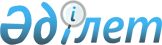 О признании утратившим силу решения Коргалжынского районного маслихата от 2 мая 2017 года № 3/15 "Об утверждении Порядка выдачи служебного удостоверения государственного учреждения "Аппарат Коргалжынского районного маслихата" и его описания"Решение Коргалжынского районного маслихата Акмолинской области от 22 июля 2020 года № 2/54. Зарегистрировано Департаментом юстиции Акмолинской области 28 июля 2020 года № 7969
      В соответствии со статьей 27 Закона Республики Казахстан от 6 апреля 2016 года "О правовых актах", Коргалжынский районный маслихат РЕШИЛ:
      1. Признать утратившим силу решение Коргалжынского районного маслихата "Об утверждении Порядка выдачи служебного удостоверения государственного учреждения "Аппарат Коргалжынского районного маслихата" и его описания" от 2 мая 2017 года № 3/15 (зарегистрировано в Реестре государственной регистрации нормативных правовых актов № 5987, опубликовано 20 июня 2017 года в Эталонном контрольном банке нормативных правовых актов Республики Казахстан в электронном виде).
      2. Настоящее решение вступает в силу со дня государственной регистрации в Департаменте юстиции Акмолинской области и вводится в действие со дня официального опубликования.
					© 2012. РГП на ПХВ «Институт законодательства и правовой информации Республики Казахстан» Министерства юстиции Республики Казахстан
				
      Председатель сессии
Коргалжынского районного маслихата

Н.Баешев

      Секретарь
Коргалжынского районного маслихата

О.Балгабаев
